          OFERTANTUL                                                                                                    ____________________         (denumirea/numele) FORMULAR DE PROPUNERE TEHNICĂ ŞI FINANCIARĂprivind achiziționarea de  Servicii de proiectare – faza Documentaţie de avizare a lucrărilor de intervenţii, pentru obiectivul “Modernizare şi consolidare drum județean DJ 107V:DJ107-Alecuş-DJ107D”1.Examinând documentaţia achiziției directe, subsemnaţii, reprezentanţi ai ofertantului ................................................................  plătitor de TVA: DA  / NU ne oferim ca, în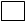         (denumirea/numele ofertantului)conformitate cu prevederile și cerințele cuprinse în Tema de proiectare - Caiet de sarcini nr. 25928/25.11.2019, Proiectul de contract de servicii şi prezentul Formular de propunere tehnică şi financiară, să prestăm Servicii de proiectare –  faza Documentaţie de avizare a lucrărilor de intervenţii, pentru obiectivul “Modernizare şi consolidare drum județean DJ 107V:DJ107-Alecuş-DJ107D” pentru suma de  ....................................... lei la care se adaugă taxa pe valoarea                                                       (suma în litere si în cifre)  adaugată conform  legislației în vigoare.             2. Ne angajăm ca, în cazul în care oferta noastră este stabilită câștigătoare să prestăm Servicii de proiectare –  faza Documentaţie de avizare a lucrărilor de intervenţii, pentru obiectivul “Modernizare şi consolidare drum județean DJ 107V:DJ107-Alecuş-DJ107D” în termenele și conditiile stabilite prin Tema de proiectare - Caietul de sarcini nr. 25928/25.11.2019, Proiectul de contract de servicii şi prezentul Formular de propunere tehnica si financiara.   3. La prezentul formular anexăm:- Proces-verbal întocmit la vizita în teren semnat de beneficiar care să se regăsească în oferta-propunere tehnică, inclusiv imagini.4. Ne angajăm să menţinem aceasta ofertă valabilă pentru o durată de 30 zile (treizeci zile) respectiv până la data de .................. (ziua/luna/anul) şi ea va rămâne obligatorie pentru noi şi poate fi acceptată oricând înainte de expirarea perioadei de valabilitate.5. Înţelegem că nu sunteţi obligaţi să acceptaţi oferta cu cel mai scăzut preţ sau orice ofertă primită.6. Am înţeles şi consimţim că, în cazul în care oferta noastră este stabilită ca fiind câştigătoare, să constituim garanţia de bună execuţie 5 % din valoarea contractului  în conformitate cu prevederile din documentaţia achiziției directe.Data completãrii: ________________                                               OPERATOR ECONOMICNr. crt.Servicii solicitatePreț unitar      lei fără TVA1.I.A. Alte studii de specialitate necesare (stabilitatea terenului, geologic, etc.) dacă este cazul; 2.I.B. Elaborare documentaţie tehnică - necesară în vederea eliberării următoarelor documente: Avize si acorduri solicitate în Certificatul de Urbanism, (inclusiv Studiul de impact asupra mediului si documentații/studii pentru protecția/devierea utilităților identificate şi afectate de lucrările proiectate), precum şi obţinerea acestor avize şi acorduri în numele beneficiarului (taxele pentru obținerea avizelor și acordurilor solicitate prin Certificatul de urbanism vor fi achitate de catre beneficiar). În vederea obtinerii Acordului de mediu, Beneficiarul va sprijinii Proiectantul în demersurile necesare pentru înregistrarea electronică a cererii la APM Alba;Daca prin avizele, acordurile, autorizații se solicită documentații suplimentare, acestea intră în sarcina prestatorului.3.I.C. Documentaţie de Avizare a Lucrărilor de Intervenţii - însuşită de expert, va fi elaborată conform HG nr. 907/2016, privind etapele de elaborare şi conţinutul-cadru al documentaţiilor tehnico-economice aferente  obiectivelor/proiectelor de investiţii finanţate din fonduri publice şi a Hotărârii nr.79/2017 pentru modificarea şi completarea art.15 din Hotărârea Guvernului nr. 907/2016 privind etapele de elaborare şi conţinutul-cadru al documentaţiilor tehnico-economice aferente  obiectivelor/proiectelor de investiţii finanţate din fonduri publice.  Devizul general  va conţine inclusiv lucrările asupra protecţiei/relocării tuturor utilităţilor identificate în zonă. TOTAL (lei fără TVA)TOTAL (lei fără TVA)